О принятии и  осуществлении в 2016 годучасти полномочий администрации  МР «Койгородский»	В соответствии с частью 4 статьи 15 Федерального закона от 06 октября 2003 года «Об общих  принципах организации местного  самоуправления  в Российской Федерации», Бюджетным кодексом Российской Федерации,  Уставом МО сельского поселения «Ужга»,  в целях оптимального учета интересов населения при решении вопросов местного значенияСовет сельского поселения «Ужга» решил:Администрации сельского поселения «Ужга»  принять и осуществлять в 2016 году часть передаваемых администрацией МР «Койгородский» полномочий по решению вопросов местного значения  согласно приложению.Принятую согласно пункту 1 настоящего решения  часть полномочий осуществлять за счет иных межбюджетных трансфертов, предоставляемых из бюджета МР «Койгородский» в бюджет сельского поселения «Ужга».Настоящее решение вступает в силу с момента принятия.Глава сельского поселения «Ужга»-                       Г.В. КармановаПриложениек решению Совета сельского поселения Койгородок «О принятии и  осуществлении в 2016 году  части полномочийадминистрациям МР «Койгородский»Принимаемые полномочия“Ужга ”сикт овмöдчöминса Сöвет“Ужга ”сикт овмöдчöминса Сöвет“Ужга ”сикт овмöдчöминса Сöвет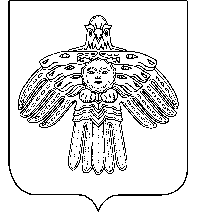 Совет сельского поселения «Ужга»Совет сельского поселения «Ужга»КЫВКÖРТÖДРЕШЕНИЕот23 июня.№ № III-42/120	(с. Ужга Республика Коми)	(с. Ужга Республика Коми)	(с. Ужга Республика Коми)№№ппВопросы местного значения1 Организация в границах сельского поселения водоснабжения населения в части  проведения мероприятий  по приведению  качества  питьевой  в соответствие с установленными требованиями  и расходы на производственный  контроль  качества  питьевой воды в шахтных колодцах. 